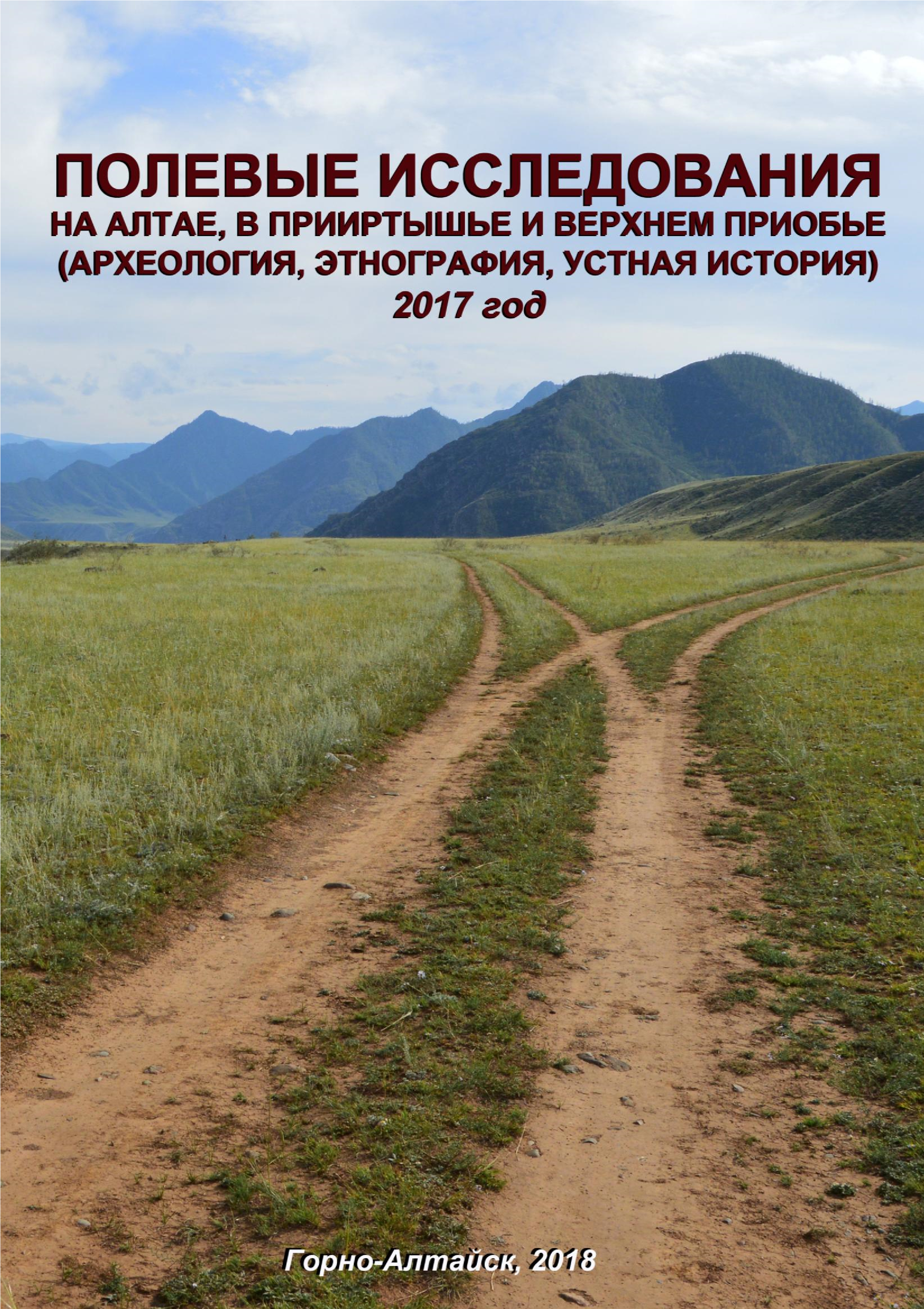 МИНИСТЕРСТВО ОБРАЗОВАНИЯ И НАУКИ РОССИЙСКОЙ ФЕДЕРАЦИИ  ФЕДЕРАЛЬНОЕ ГОСУДАРСТВЕННОЕ ОБРАЗОВАТЕЛЬНОЕ УЧРЕЖДЕНИЕ ВЫСШЕГО ОБРАЗОВАНИЯ «ГОРНО-АЛТАЙСКИЙ ГОСУДАРСТВЕННЫЙ УНИВЕРСИТЕТ» ФЕДЕРАЛЬНОЕ ГОСУДАРСТВЕННОЕ ОБРАЗОВАТЕЛЬНОЕ УЧРЕЖДЕНИЕ ВЫСШЕГО ОБРАЗОВАНИЯ «АЛТАЙСКИЙ ГОСУДАРСТВЕННЫЙ ПЕДАГОГИЧЕСКИЙ УНИВЕРСИТЕТ» ПОЛЕВЫЕ ИССЛЕДОВАНИЯ НА АЛТАЕ, В ПРИИРТЫШЬЕ И ВЕРХНЕМ ПРИОБЬЕ (АРХЕОЛОГИЯ, ЭТНОГРАФИЯ, УСТНАЯ ИСТОРИЯ) ГОД Выпуск 13 Материалы XIII международной научно-практической конференции Горно-Алтайск, 24-27 апреля 2018 года Горно-Алтайск Библиотечно-издательский центр ГАГУ 2018Печатается по решению редакционно-издательского совета Горно-Алтайского государственного университета ББК63.4(2Рос=Алт) 63.5 63.3(2) П49 Полевые исследования на Алтае, в Прииртышье и Верхнем Приобье (археология, этнография, устная история). 2017 год. Вып. 13 : Материалы XIII международной научно-практической конференции. Горно-Алтайск, 24-27 апреля 2018 года. – ГорноАлтайск: БИЦ ГАГУ, 2018. – 350 с. ISBN № 978-5-91425-157-1 Редакционная коллегия: А.В. Эбель, канд. истор. наук, доцент Н.А. Константинов, канд. истор. наук Н.А. Тадина, канд. истор. наук, доцент М.А. Демин, д-р истор. наук, профессор Т.К. Щеглова, д-р истор. наук, профессор А.Н. Телегин, ведущий специалист  В сборнике опубликованы материалы XIII международной научно-практической конференции «Полевые исследования на Алтае, в Прииртышье и Верхнем Приобье (археология, этнография, устная история). 2017 год», организованной Горно-Алтайским государственным университетом и Алтайским государственным педагогическим университетом. Сборник включает статьи исследователей, посвященные введению в научный оборот и анализу материалов полевых исследований 2017 года. Издание адресовано археологам, историкам и этнографам. Издание осуществлено при финансовой поддержке Российского фонда фундаментальных исследований (грант РФФИ – Министерства образования и науки Республики Алтай, проект № 18-49-041001) СОДЕРЖАНИЕ Демин М.А., Головченко Н.Н. РАСКОПКИ МОГИЛЬНИКА КАРБАН-2 НА СРЕДНЕЙ КАТУНИ................................................................3 Демин М.А., Ситников С.М., Савко И.А. ОРНАМЕНТ КЕРАМИЧЕСКОГО КОМПЛЕКСА МОГИЛЬНИКА ЧЕКАНОВСКИЙ ЛОГ–10 (ПО РЕЗУЛЬТАТАМ ИССЛЕДОВАНИЙ 2003 г.)...................8 Загородникова Д.П. МОГИЛЬНИК МАЛОКУЛАЧЬЕ VII – НОВЫЙ ПАМЯТНИК БРОНЗОВОГО ВЕКА ОМСКОГО ПРИИРТЫШЬЯ.........................................................................................12 Кассал Б.Ю. ЭВОЛЮЦИЯ СПОСОБОВ ОХОТЫ НА ЛОСЯ ОТ НЕОЛИТА ДО СЕГО ДНЯ...................17 Кассал Б.Ю. НОВЫЕ ВОЗМОЖНОСТИ ИНТЕРПРЕТАЦИИ ИЗОБРАЖЕНИЙ – ПЕРЕВЕРТЫШЕЙ НА ПОРТУПЕЙНОЙ ПРЯЖКЕ ИЗ МОГИЛЬНИКА АБРАМОВО-4 (V-IV ВВ. ДО Н.Э.)..................................................................................25 Константинов Н.А., Степанова Е.В., Урбушев А.У., Васильева Н.А., Шаблавина Е.А., Эбель А.В., Куюков Р.В. РАБОТЫ НА ПАЗЫРЫКСКОМ МОГИЛЬНИКЕ в 2017 ГОДУ.....................................................................30  Константинов Н.А., Урбушев А.У. РАЗВЕДКИ В ЦЕНТРАЛЬНОМ И ЮГО-ВОСТОЧНОМ АЛТАЕ..................................................................35 Кунгуров А.Л. НОВЫЕ ПАЛЕОЛИТИЧЕСКИЕ ПАМЯТНИКИ АЛТАЙСКОГО КРАЯ...........................38 Кунгуров А.Л. МНОГОСЛОЙНОЕ ПОСЕЛЕНИЕ УСТЬ-АЛЕЙКА 2 В АЛТАЙСКОМ КРАЕ.................42 Марсадолов Л.С. ОБ ЭТНОГЕНЕЗЕ ПАЗЫРЫКЦЕВ И ДРЕВНИХ ТЮРОК НА АЛТАЕ...............................50 Онищенко С.С., Щербакова А.В., Сидельникова А.Н., Илюшин А.М. РЕЗУЛЬТАТЫ ЗООАРХЕОЛОГИЧЕСКОГО АНАЛИЗА КОЛЛЕКЦИИ БОРМОТОВО-3.........................58 Пересветов Г.Ю. ПОГРЕБЕНИЯ САВРОМАТСКОГО ТИПА ИЗ ПАВЛОДАРСКОГО ПРИИРТЫШЬЯ...........................................................................................................63 Серегин Н.Н., Тишкин А.А., Горбунов В.В., Лянжэнь Ч., Паршикова Т.С. ПРОДОЛЖЕНИЕ АРХЕОЛОГИЧЕСКИХ РАБОТ В УРОЧИЩАХ ЧОБУРАК И БИКЕ (СЕВЕРНЫЙ АЛТАЙ)...........................................................................70 Сулейменов М.Г., Илюшин А.М. КОМПЛЕКС ВООРУЖЕНИЯ ИЗ БОРМОТОВО-3..............................75 Телегин А.Н., Дьяков Н.Р. К ВОПРОСУ О ГЕНДЕРНЫХ СХОДСТВАХ И РАЗЛИЧИЯХ В ТАТУИРОВКАХ НОМАДОВ АЛТАЯ САКСКОГО ВРЕМЕНИ.................................................................80 Тихомиров К.Н. АРХЕОЛОГИЧЕСКИЕ ИССЛЕДОВАНИЯ В ЗНАМЕНСКОМ И БОЛЬШЕРЕЧЕНСКОМ РАЙОНАХ ОМСКОЙ ОБЛАСТИ В 2017 г..........................................................84 Тыбыкова Л.Н., Невская И.А. О НОВЫХ МЕТОДИКАХ И ОТКРЫТИЯХ В ИЗУЧЕНИИ РУНИЧЕСКИХ НАДПИСЕЙ ГОРНОГО АЛТАЯ: РЕЗУЛЬТАТЫ ПОЛЕВЫХ ИССЛЕДОВАНИЙ 2017 ГОДА...........................................................................89 Челтанов М.С. ПОТЕНЦИАЛ АРХЕОЛОГИЧЕСКИХ ИССЛЕДОВАНИЙ ПЕЩЕР СЕВЕРО-ЗАПАДНОЙ ЧАСТИ ХРЕБТА ИОЛГО.............................................................................................93 Абдуганиев Н.Н. РЕАЛИЗАЦИЯ СОЦИАЛЬНО-КУЛЬТУРНЫХ, ДОСУГОВЫХ ИНИЦИАТИВ УЧРЕЖДЕНИЙ КУЛЬТУРЫ: К ВОПРОСУ УСТНОЙ ИСТОРИИ ПО МАТЕРИАЛАМ ПРЕССЫ И ПОЛЕВЫХ ИССЛЕДОВАНИЙ.......................................................................................................................98 Авагян И.Э., Оганнисян А.Г. НЕСКОЛЬКО ВОСПОМИНАНИЙ О СТАЛИНСКИХ РЕПРЕССИЯХ.......................................................104 Арбачакова Л.Н. СКАЗИТЕЛИ СЕВЕРНОЙ ШОРИИ (ПОЛЕВЫЕ МАТЕРИАЛЫ 1995-2003 гг.).......................................................................................................114 Василенко А.И. НАРОДНОЕ ОБРАЗОВАНИЕ В ОЙРОТСКОЙ АВТОНОМНОЙ ОБЛАСТИ в 1930-е гг..............................................................................118 Глотов В.М. ПОЛЕВЫЕ ИССЛЕДОВАНИЯ С. П. ШВЕЦОВА: МЕТОДЫ И ВКЛАД В ИЗУЧЕНИЕ ТРАДИЦИОННОГО ЖИЛИЩА КРЕСТЬЯНСКОГО НАСЕЛЕНИЯ.................................125 Казбекова А.Т. ВЗАИМООТНОШЕНИЯ МЕСТНОГО НАСЕЛЕНИЯ И СПЕЦПЕРЕСЕЛЕНЦЕВ-ЧЕЧЕНЦЕВ ПО УСТНЫМ ИСТОЧНИКАМ  (НА ПРИМЕРЕ ВОСТОЧНО-КАЗАХСТАНСКОЙ ОБЛАСТИ)...................................................................131 Каксин А.Д. ГИДРОНИМИЯ ХАКАСИИ И ТЫВЫ В СВЕТЕ ДАННЫХ О РАЗВИТИИ ЯЗЫКОВЫХ СЕМЕЙ В ЮЖНОЙ СИБИРИ.....................................138 Мазырина А.А. ПРОБЛЕМА ОБЕСПЕЧЕНИЯ ОДЕЖДОЙ СЕЛЬСКОГО РУССКОГО НАСЕЛЕНИЯ АЛТАЙСКОЙ ДЕРЕВНИ В УСЛОВИЯХ ВОЕННОГО ВРЕМЕНИ 1941-1945 гг.............149 Мицкевич Ю.В. СТРАТЕГИЯ ФОРМИРОВАНИЯ И РАЗВИТИЯ БРЕНДА СТРАНЫ...........................152 Мукаева Л.Н. ЭКСПЕДИЦИОННЫЕ ИССЛЕДОВАНИЯ ФИНСКОГО ГЕОМОРФОЛОГА Й.Г. ГРАНЁ В СЕВЕРО-ВОСТОЧНОМ АЛТАЕ В НАЧАЛЕ XX в............................156 Пермяков Д.Ю. ОГОРОД И ОГОРОДНИЧЕСТВО В ГОДЫ ВОЙНЫ, ЗАГОТОВКИ И ХРАНЕНИЕ ПРОДУКТОВ ОГОРОДНИЧЕСТВА......................................................................................165 Руппель И.А. ТРУДОВЫЕ ТРАДИЦИИ МУЖЧИН В СЕМЬЕ СЕЛЬСКОГО НАСЕЛЕНИЯ АЛТАЯ В 30-е – 50-е ГОДЫ XX ВЕКА: ПО ПОЛЕВЫМ МАТЕРИАЛАМ 2017 ГОДА.................................................................................................169 Рыков А.В. ВЗАИМООТНОШЕНИЯ АДМИНИСТРАЦИИ И РЯДОВЫХ КОЛХОЗНИКОВ АЛТАЙСКОГО КРАЯ В ГОДЫ ВЕЛИКОЙ ОТЕЧЕСТВЕННОЙ ВОЙНЫ (НА МАТЕРИАЛАХ УСТНЫХ ИСТОРИЧЕСКИХ ИСТОЧНИКОВ)..........................................................175 Чедурова Е.М. СЕЛЬСКАЯ КООПЕРАЦИЯ ГОРНОГО АЛТАЯ В ГОДЫ НОВОЙ ЭКОНОМИЧЕСКОЙ ПОЛИТИКИ....................................................................................181 Чедурова Е.М., Щелупанов Ю.В. ПРОДОВОЛЬСТВЕННОЕ СНАБЖЕНИЕ НАСЕЛЕНИЯ ГОРНОГО АЛТАЯ 1918-1920 гг..............................................................................................185 Чуркина Н.И. НАУЧНО-ПЕДАГОГИЧЕСКИЕ ШКОЛЫ ГОРОДА ОМСКА В ИССЛЕДОВАТЕЛЬСКОМ ПРОСТРАНСТВЕ УСТНОЙ ИСТОРИИ.......................................................189 Щеглова Т.К. КУЛЬТУРА ЖИЗНЕОБЕСПЕЧЕНИЯ РУССКОГО СЕЛЬСКОГО НАСЕЛЕНИЯ ЮГА ЗАПАДНОЙ СИБИРИ В ГОДЫ ВЕЛИКОЙ ОТЕЧЕСТВЕННОЙ ВОЙНЫ: ТРАДИЦИИ И НОВАЦИИ ПО МАТЕРИАЛАМ ПОЛЕВЫХ ИССЛЕДОВАНИЙ 2015-2017 ГОДОВ...........................................194 Щербакова О.С. ФОЛЬКЛОРНАЯ ЭКСПЕДИЦИЯ «ПО СЛЕДАМ СОБИРАТЕЛЯ» В ПЕТРОПАВЛОВСКОМ РАЙОНЕ АЛТАЙСКОГО КРАЯ.........................................................................201 Бакиева Г.Т. САТАКА И БАГЫШЛАУ ВРЕЛИГИОЗНОЙ КУЛЬТУРЕ СИБИРСКИХ ТАТАР.......................................206 Будаева С.В., Исаченко А.В. О СТАРООБРЯДЦАХ СЕВЕРНОЙ КУЛУНДЫ ПО МАТЕРИАЛАМ ТОМСКИХ ЕПАРХИАЛЬНЫХ ВЕДОМОСТЕЙ........................................................211 Деева А.Е. ОБРАЗ АЛТАЯ В РОДОВОМ И ЭТНИЧЕСКОМ СОЗНАНИИ АЛТАЙЦЕВ.........................214 Енчинов Э.В. ДЬОРГОМ – ПРЕСТИЖНОЕ ПОТРЕБЛЕНИЕ В АЛТАЙСКОЙ ТРАДИЦИИ ПИТАНИЯ.......................................................................................................216 Ильина А.А. ЦЕНТРЫ СОХРАНЕНИЯ ТАТАРСКОЙ КУЛЬТУРЫ И ЯЗЫКА В МАЛЫХ ГОРОДАХ И СЕЛАХ ОМСКОЙ ОБЛАСТИ (ПО МАТЕРИАЛАМ ЭКСПЕДИЦИЙ 2016-2017 ГОДОВ)............................................................................222 Каланчина И.Н. КУЛЬТУРНЫЕ И ПРИРОДНЫЕ СОСТАВЛЯЮЩИЕ САКРАЛЬНОГО ЛАНДШАФТА УЙМОНСКОЙ ДОЛИНЫ........................................................................228 Квашнин Ю.Н., Дыбчак Анджей ОСОБЕННОСТИ ОРГАНИЗАЦИИ ОЛЕНЕВОДЧЕСКОГО ХОЗЯЙСТВА У СЕЛЬКУПОВ ВЕРХОВИЙ РЕКИ ТАЗ (ПО МАТЕРИАЛАМ ПОЛЕВЫХ ИССЛЕДОВАНИЙ 2014 и 2017 гг.).......................................................235 Кимеев В.М. САКРАЛЬНЫЕ ПАМЯТНИКИ БАССЕЙНА МРАССУ КАК ОБЪЕКТ ПОЧИТАНИЯ СОВРЕМЕННЫХ ШОРЦЕВ..........................................................................238 Коляскина Е.А. ДОРОГИ НА АЛТАЕ КАК ПОЛЕ МЕМОРИЗАЦИИ И БРЕНДИРОВАНИЯ: ЗАМЕТКИ ЭТНОГРАФА..........................................................................................244 Лугвищик А.Н. ЭТНОКУЛЬТУРА КРЫМА И СИБИРИ НА ПРИМЕРЕ ИССЛЕДОВАНИЯ МОРДОВСКОЙ ДИАСПОРЫ: К ИСТОРИИ ВОПРОСА И ПОЛЕВЫХ ИССЛЕДОВАНИЙ...................247 Люля Н.В. ЦЕНТР УКРАИНСКОЙ КУЛЬТУРЫ РОДИНСКОГО РАЙОНА АЛТАЙСКОГО КРАЯ: ИСТОРИЯ СОЗДАНИЯ И ОСНОВНЫЕНАПРАВЛЕНИЯ ДЕЯТЕЛЬНОСТИ......................................................................................253 Мамонтова О.С. КУЛЬТУРА ПИТАНИЯ АРМЯН г. БАРНАУЛА.............................................................256 Менькова Н.Л., Меньков С.В. ПРАЗДНИКИ И ДОСУГ ЖИТЕЛЕЙ АЛТАЙСКОГО КРАЯ В ГОДЫ ВЕЛИКОЙ ОТЕЧЕСТВЕННОЙ ВОЙНЫ.................................................261 Никонова Л.И. ОСВОЕНИЕ ЦЕЛИННЫХ И ЗАЛЕЖНЫХ ЗЕМЕЛЬ НА ВОСТОКЕ: К ИСТОРИИ МИГРАЦИИ НАСЕЛЕНИЯ МОРДОВИИ ПО МАТЕРИАЛАМ ПРЕССЫ И ПОЛЕВЫХ ИССЛЕДОВАНИЙ...............................................................264 Панченко И.А. САМОИДЕНТИФИКАЦИЯ ЖИТЕЛЕЙ г. БАРНАУЛА В АСПЕКТЕ ТУРИСТСКО-РЕКРЕАЦИОННОГО КЛАСТЕРА «БАРНАУЛ – ГОРНОЗАВОДСКОЙ ГОРОД».................................................................................................270 Садыкова Н.Т. СЁОК-РОД НАЙМАН/МАЙМАН У ЧУЙСКИХ КАЗАХОВ И АЛТАЙЦЕВ.................276 Светачева У.В. ДУХОВНАЯ КУЛЬТУРА БЕЛОРУССКИХ ПЕРЕСЕЛЕНЦЕВ ПО МАТЕРИАЛАМ ЭТНОГРАФИЧЕСКОЙ ЭКСПЕДИЦИИ МИНУСИНСКОГО МУЗЕЯ ИМ. Н.М. МАРТЬЯНОВА 2017 г....................................................................279 Сосновский А.В. ПОГРЕБАЛЬНЫЙ ОБРЯД МОРДВЫ СИБИРИ: ПО МАТЕРИАЛАМ ПОЛЕВЫХ ИССЛЕДОВАНИЙ....................................................................................283 Сумачакова А.Н. АЛТАЙСКИЙ НАЦИОНАЛЬНЫЙ ПРОДУКТ ПИТАНИЯ – «ЧАПКЫШ»...............290 Тадина Н.А. ПАМЯТНИК ЧОРОС-ГУРКИНУ КАК СИМВОЛ ПОТЕСТАРНОЙ ИДЕИ «ОЙРОТ»......294 Тихомирова М.Н. ПЕРЕСЕЛЕНИЯ И ЭТНОКУЛЬТУРНАЯ АДАПТАЦИЯ ТАТАР КЕМЕРОВСКОЙ ОБЛАСТИ.............................................................................................................................297 Торушев Э.Г. ОБРЯДЫ НА УДАЧУ ОХОТНИКОВ-АЛТАЙЦЕВ ПЕРЕД НАЧАЛОМ ПРОМЫСЛОВ..................................................................................................................301 Черлояков И.Г. ПОГРЕБАЛЬНЫЙ ОБРЯД НАРОДОВ СЕВЕРНОГО АЛТАЯ: ТИПЫ ЗАХОРОНЕНИЙ И ПОГРЕБАЛЬНЫЕ СООРУЖЕНИЯ...................................................................308 Чилбакова А.В. РОДОВАЯ ЧЕСТЬ У АЛТАЙЦЕВ ДОЛИНЫ БЕШ..........................................................310 Шитова Н.И. СТАРООБРЯДЧЕСКИЕ ГРУППЫ В ГОРНОМ АЛТАЕ (ПО ПОЛЕВЫМ МАТЕРИАЛАМ)...................................................................................................................312 Шульгов Е.Н. МИГРАЦИЯ НАСЕЛЕНИЯ МОРДОВИИ В ДИАЛОГЕ КУЛЬТУР: ИСТОРИЯ И ТЕОРИИ ВОПРОСА ПО МАТЕРИАЛАМ ПРЕССЫ И ПОЛЕВЫХ ИССЛЕДОВАНИЙ.....................................................................................................................317 Шумарова Б.А. О ПАМЯТНОМ ЗНАКЕ ЗАЧИНАТЕЛЮ РЕСПУБЛИКИ АЛТАЙ.................................322 Яданова К.В. ПРЕДСТАВЛЕНИЕ ТЕЛЕНГИТОВ О СВЯЩЕННОЙ ЗЕМЛЕ – ЭРЕ-ЧУЙ (ПО МАТЕРИАЛАМ ЭКСПЕДИЦИИ)............................................................................................................325 Ямаева Е.Е. «ИСЧЕЗНУВШИЕ» СТОЙБИЩА: К ПРОБЛЕМЕ ИСТОРИЧЕСКОЙ ПАМЯТИ И КУЛЬТУРНЫХ ЛАНДШАФТОВ ГОРНОГО АЛТАЯ...............................................................................331 Ламажаа Ч.К. РОДОВЫЕ СЪЕЗДЫ ТУВИНЦЕВ СОВРЕМЕННОСТИ.....................................................334 ДАННЫЕ ОБ АВТОРАХ...................................................................................................................................338 УСТНАЯ ИСТОРИЯ УДК 94 (574.42) ВЗАИМООТНОШЕНИЯ МЕСТНОГО НАСЕЛЕНИЯ И СПЕЦПЕРЕСЕЛЕНЦЕВ-ЧЕЧЕНЦЕВ ПО УСТНЫМ ИСТОЧНИКАМ (НА ПРИМЕРЕ ВОСТОЧНО-КАЗАХСТАНСКОЙ ОБЛАСТИ) Казбекова А.Т. В данной статье автор на основе воспоминаний рассматривает взаимоотношения местного и депортированного чеченского населения (на материалах ВосточноКазахстанской области). Ключевые слова: Восточно-Казахстанская область, устная история, воспоминания, спецпереселенцы-чеченцы, местное население. RELATIONSHIPS BETWEEN LOCAL POPULATION AND SPECIAL SETTLERS CHECHENS BASED ON ORAL SOURCES  (ON THE EXAMPLE OF THE EAST-KAZAKHSTAN REGION) Kazbekova A.T. In this article, the author, based on memories, considers the relationship between the local and deported Chechen population (on the materials of the East Kazakhstan region) Key words: East Kazakhstan region, oral history, memories, special settlers, Chechens, local population Устная история играет важную роль в формировании источниковой базы для широкого круга гуманитарных исследований. В официальной истории и в ее источниках могут не отразиться или практически отсутствовать разные стороны и аспекты жизни социума. В этих случаях эффективным методом оказывается запись устной истории, данные которой могут оказаться незаменимыми при формировании источниковой основы изучения таких сложных явлений как повседневность или отношение местного населения к прибывшим спецпереселенцам. Обращение к воспоминаниям непосредственных свидетелей и очевидцев позволяет выявить особенности взаимоотношений депортированных с местным населением.  Прибывшие спецпереселенцы-чеченцы были расселены в 8 районах ВосточноКазахстанской области. Наибольшее количество спецпереселенцев было размещено в Лениногорском (2481 семей, 10937 человек), Кировском (с учетом п. Аблакетка 1569 семей, 6542 человек), Верх-Убинском (525 семей, 2193 человек) районах, в которых преобладало русское население, но также были населенные пункты со смешанным населением. В приграничных районах с преобладанием казахского населения чеченцы не размещались [3, л. 66]. Следует отметить, до прибытия спецпоселенцев в Казахстан местными органами власти проводилась определенная разъяснительная работа с целью формирования в глазах местных жителей образа «врагов» и «предателей». Так, «местное население перед прибытием эшелонов с переселенцами получало установку – не общаться с ними, не пускать в свои дома, не помогать им ни в чем по причине их «неблагонадежности» [Баймаханов, 1998, с. 356].  Приезд чеченцев местным населением был воспринят неоднозначно и сопровождался массой слухов негативного характера, как например: все чеченцы – бандиты, предатели, изменники Родины; вместо депортированных чеченцев на Кавказ отправят местное население. Так, в книге А. А. Аубакирова есть упоминание о Багыс ага из села Чимкура Уланского района, который вспоминал: «В сорок четвертом году мне было 15 лет. Мать, однажды вернувшись с работы очень поздно, сказала: «К нам в ауыл Корпебай везут с Кавказа переселенцев «за то, что они хотели против нас объединиться с немцами. Будь осторожен при общении…» [Аубакиров, 2014, с. 6]. Подобные представления о чеченцах были характерны и в других районах области.  Чеченцев воспринимали как предателей, бандитов, что сразу устанавливало границы общения с местным населением, особенно на первых порах. О первых годах вселения рассказывает бывшая спецпоселенка Х.З. Довтабаева  (1936 г.р.) г. Риддер: «Нас сначала расселили в колхозе 22 км от Усть-Каменогорска. Местные жители с подозрением, с опаской относились к нам, старались от нас подальше держаться. Ведь разные разговоры были…» [5]. По воспоминаниям Д.М. Шалаевой (1943 г.р.) г. Риддер: «По рассказам дяди местное население Лениногорска относилось к нам с пренебрежением, нас считали предателями, врагами» [6].  Отношения с местными жителями складывались по-разному, но не всегда проявлялась враждебность по отношению к спецпереселенцам. Существует немало свидетельств доброжелательности местного населения к депортированным чеченцам. Адаптация спецпереселенцев в тяжелых условиях спецпоселения зависела зачастую от местного населения. Жилищная проблема была одной из многих трудностей, возникавших перед спецпереселенцами при обустройстве на новом месте. В городской местности депортированных чеченцев размещали в бараках, в зданиях примыкающим промпредприятиям, в сараях, клубах, землянках.  Контакты местного населения и депортированных чеченцев происходили в основном во время расселения их в сельской местности. В сельской местности частым явлением было подселение в дома к местным жителям. Приезд и прием чеченцев родителями запечатлены в детских воспоминаниях Ш.О. Атаханова (1937 г.р). с. Солдатово Уланский район (ныне проживающий в п. К.Кайсенова): «Привезли чеченцев с УстьКаменогорска и на колхозных бричках размещали в каждый дом. Колхоз наш назывался «Национальная дружба», так как в колхозе жили люди разных национальностей. Село Солдатово располагалось между Таргыном и Скалистое, сейчас не существует. Мой отец был председателем колхоза. Тогда пустующих домов не было. Мы приняли бабушку чеченку Бушай апа с двумья дочерьми. В первое время местные жители относились к ним с настороженностью, тогда  же ведь разные разговоры шли… После их приезда, люди убедились, что они такие же люди. Обустраивали их в своих домах на уплотнении. Они у нас дома около двух лет жили [7]. По воспоминаниям жителя аула Обалы Уланского района (ныне с. Шымкора) Б. Мырзагалиева (1941 г.р.): «Когда привезли чеченцев, их стали расселять в домах местных жителей. По рассказам моих родственников некоторые жители аулов нашего района не принимали чеченцев, отказывали им в подселении. В основном чеченцы были расселены в аулах Обалы, Корпебай, Партсъезд по 10-12 семей в каждой местности. Мои родители, имея небольшой дом из трех комнат, приняли чеченскую семью, освободив им одну комнату. У нас дома они жили где-то два года. Вместе вели хозяйство…» [8]. О.В Анисимова (1955 г.р.) с. Выдриха рассказывает: «Как вспоминает уроженка села Зоя Степановна Кривоногова (1933 г.р.), привезли их со станции «Аврора», они шли большой группой по центральной улице к верхней части села. Чеченцев подселяли сначала в семьи выдрихинцев, выделяли жильѐ в опустевших по каким-либо причинам домах» [9]. Следует отметить, что бытовое обустройство спецпереселенцев осуществлялось в трудные военные годы, к тому же первоначальные планы размещения и обустройства оказались не везде реализованными. Ситуацию во многом усугубляла позиция местных властей, которые с пренебрежением относились к хозяйственно-бытовому обустройству спецпереселенцев-чеченцев, перекладывая часть их на местное население.  Проблема жилья, решаемая путем так называемого «уплотнения», вызывала неоднозначную реакцию у местного населения. Так, например, в колхозе «Хлебороб» Верх-Убинского района колхозник Никитин убил лопатой спецпереселенца-чеченца Исаева с целью освобождения своего жилья [4, л.6]. В этом же районе в большинстве квартир, где проживали семьи спецпереселенцев совместно с колхозниками на уплотнении, двери колхозников были заколочены, и спецпереселенцы вынуждены были выбираться через окна [3, л.62]. По воспоминаниям местного населения прибывшие чеченцы находились в тяжелом материальном положении. Многие респонденты отмечают, что большинство чеченцев прибыло в галошах, без теплой одежды и некоторые при себе имели только узлы. Вспоминает Ш.О. Атаханов (1937 г.р.): «В чем были с тем и приехали, женщины, дети закутаны в шали, с небольшими баулами. Все почти в галошах были… по их рассказам, из дома не успели ничего взять» [7]. Эпизод из воспоминаний Б. Мырзагалиева (1941 г.р.): «Их привезли, можно сказать без ничего, мужчины были в папахах, женщины в галошах. В то время сами местные жители испытывали нужду, мои родители помогали, чем могли, кормили, даже пришлось отдать им свои валенки» [8]. Обеспечение питанием являлось главной задачей в первоначальный период высылки на новое место. О продовольственных затруднениях в первые годы вселения рассказывает один из очевидцев С.Х. Дацаев (1939 г.р.) г.Усть-Каменогорск:«…Есть ничего не было, черный хлеб по карточкам выдавали. Употребляли разную траву. Сложно было найти даже съедобную траву, будучи детьми, мы весной искали траву, чтобы пропитаться. Был страшный голод…» [10]. По воспоминаниям Н.Д. Мукаевой (1918 г.р.) с. Ново-Азовое: «Мы подбирали кожуры картофеля, потом варили. На поле корни растений копали, собирали и кушали. Так и питались. Местные жители сами голодные были, но помогали, чем могли. Государство выделяло одну булку черного хлеба, мы делили на маленькие кусочки по 10 гр. чтобы всей семье хватило. Много людей умирало от голода, болезни»[11]. О трудных временах своей жизни говорит и Х.З. Довтабаева (1936 г.р.) г.Риддер: «Голод был страшный. Собирали весной оставшуюся мерзлую картошку, если застанут коменданты, то били ружьем, не давали собирать. Ели крапиву, лебеду ботву, мама варила суп из крапивы, если были кожурки от картошки, то в суп бросала. Опилки перекручивали, делали из нее оладьи. Давали по 100 гр. черного хлеба. Ели мокух от подсолнуха. Сахара, соли вообще не было…» [5]. В повседневной жизни в хозяйственно-бытовом обустройстве спецпереселенцевчеченцев немаловажное значение имели приусадебные участки и индивидуальные огороды. Обеспечение спецпереселенцев-чеченцев землей и посевным фондом, способствовало бы решению продовольственной проблемы. Однако проблемы были связаны как с общей сложной социально-экономической ситуацией военного периода, так и с откровенным пренебрежением некоторых руководителей предприятий, колхозов по наделению приусадебными участками спецпереселенцев. Как показывают устные свидетельства местных жителей, проживающие, в одном доме с ними чеченцы вместе сажали огороды. Об этом вспоминает житель с. Солдатово, Уланского района Ш.О Атаханов (1937 г.р.): «Для посадки картофеля земли хватало, однако в колхозе для выделения чеченцам не было семян, поэтому в первые годы  чеченцы вместе с нами сажали картошку» [7]. В своих рассказах так же подтверждает совместную посадку картофеля Б. Мырзагалиев (1941 г.р.) с. Обалы, Уланский район: «Когда они у нас дома жили, родители делились всем что имели, мы вместе сажали и пололи картошку» [8]. О первых годах вселения спецпереселенцев-чеченцев вспоминает житель п. Шемонаиха С.П. Барсуков (1937 г.р.): «Жилось в то время всем нелегко, мы сами на одной картошке сидели… но помогали чеченцам, где картошкой, где семенами. Интересный факт помню, чеченцы привезли с собой семена своей кукурузы. Посадили кукурузу, и она выросла высокая, но плодов не дала, не вызрела, так как вегетационный период у нее большой и в наших условиях она не прижилась. Чеченцы стали использовать нашу кукурузу, она хоть низкорослая и початки маленькие, но дает плоды. У чеченцев кухня построена на кукурузе, и они потом активно использовали нашу кукурузу» [12].  Необходимо отметить, что отношения между местным населением и спецпереселенцами-чеченцами складывались неоднозначно. Есть много примеров казахов, русских и др., которые делились с чеченцами кровом, продуктами, одеждой и обувью. Об этом вспоминает бывшая спецпоселенка Н.Д. Мукаева (1918 г.р.) с. Ново-Азовое, Уланский район (бывший Таврический район): «…Мать мне  рассказывала, что по их приезду в Кайынды, ее с дочкой приютила казахская семья. Звали его по-моему Иманкул. У них был маленький домик, мазанка из глины. Чтобы разделить на комнаты, они тряпкой разгородили. Мать всегда вспоминала, если бы не эта казахская семья, они бы не выжили с дочкой. Когда их привезли, она была тяжелобольная. Женщина-казашка жарила курдюк с чем-то и поила маму. Так и она спасла [11]. По рассказам Д.М. Шалаевой (1943 г.р.) г. Риддер: «Со слов дяди помню, ходила я зимой в больших галошах на босую ногу, спасибо отдельным человечным семьям, давали обноски, когда за работу хлеб, картошку замороженную…» [6]. Но первые годы основная масса населения к ним продолжала относиться с подозрением, недоверием и пренебрежением. По воспоминаниям Р.Х. Сельмурзаевой (1956 г.р.)  г.Риддер: «Моя свекровь рассказывала, ей было 14 лет, когда их переселили в Лениногорск, поселили в бараке. С ней были два брата и маленькая сестра. У них мать умерла очень рано, отец при высылке потерялся. Она ходила подрабатывала у старой русской бабушки, в дом она ее не пускала, относилась с недоверием, выполняла она работу только во дворе, потом спустя через некоторое время стала пускать в дом, предупредив ее о том, что не дай бог, что-нибудь у нее пропадет, что нигде работу больше не найдешь. С того времени она белила, стирала, зарабатывала картошкой, то хлебом» [13]. Одним из факторов препятствовавших диалогу между спецпереселенцамичеченцами и местным населением был язык. Отметим, что чеченцы практически не владели русским языком. Местный житель С.П. Маханов (1936 г.р.) г.Зыряновск рассказывает: «В первое время им сложно было не только материально, они не знали, не понимали русского языка. Приходилось объясняться жестами» [14]. Необходимо подчеркнуть, что чеченцы особо не стремились к изучению русского языка. Многие спецпереселенцы-чеченцы не отпускали своих детей учиться в школы. В первую очередь их не устраивало то, что обучение их детей проводится на русском языке. Об этом говорит Довтабаева Х.З (1936 г.р.) г. Риддер: «Русский язык мы вообще не знали, по-чеченски они тоже не понимали. В школу так и не ходила. Первые годы даже объясняться в быту, на базаре не могли» [5]. По рассказам Н.Д. Мукаевой (1918 г.р.) с. Ново-Азовое: «Мы почти не понимали русского языка, но так как нужно было, мы учились говорить на русском языке, дома разговаривали на чеченском языке» [11].       Следует отметить, что спецпоселенцы-чеченцы в районах области расселялись внутри принимающего социума, их не изолировали от местного населения. Однако во многих устных свидетельствах подчеркивается, что характерной чертой спецпоселенцев-чеченцев было то, что они держались замкнуто и не общались с местным населением, контакты с которым были редки и обусловлены только производственной необходимостью. Эпизод из воспоминаний В.Д. Макшиной (1939 г.р.) г.Зыряновск (ныне проживает в г. Алматы): «…Жили они на краю Зыряновска, возле горы, которую мы называли «круглой». Вырыли землянки и выдолбили в камне они себе жилища. Держались они обособленно, с местным населением не контактировали» [15]. Места  компактного заселения чеченцев получили как в народе, так и в официальных источниках название «чечен-городок». Такие «чечен-городки» появились в Усть-Каменогорске, в Лениногорске. Спецпоселенка Х.З. Довтабаева (1936 г.р.) г. Риддер вспоминает: «В Лениногорске «чечен-городок» находился по улице Семипалатинской, другой «чечен-городок» был на Таловке за Полярной. Когда приезжали чеченцы с Таловки к нам на Семипалатинскую, мы встречали их как «великих гостей», делились новостями, радовались что живы.  В чечен-городке мы все дружно жили, поддерживали друг друга. Соблюдали все свои традиции. Уразу, Наурыз отмечали вместе. Старики своими наставлениями учили молодежь. Между собой мы строго на чеченском языке общались» [5].  Опрошенные респонденты отмечают в своих воспоминаниях, что чеченцы по мере адаптации на новом месте стали строить дома и расселялись компактно в местах вселения. Из рассказов И.А. Полтаранина (1939 г.р.) Верх-Уба (ныне проживает в г.Усть-Каменогорске):«…Позже чеченцы стали расселяться особняком. Местом их расселения был назначен так называемый Казачий край. Просто одна из улиц этого Казачьего края получила продолжение, там чеченцы стали строить свои дома, впрочем, вот это слово «дома» едва ли можно соотнести реально с тем, что на самом деле имело место быть. Скорее всего, это были землянки или хибары. Все зависело от того какими средствами располагали чеченцы. Средств у них не было, поэтому обустраивались, как могли, смотря, что им выделили. Жили они особняком» [16].О строительстве жилья и компактном проживании свидетельствуют и воспоминания И.С. Маханова (1936 г.р.) г.Зыряновск: «…Когда им участки  выделили, был так называемый «самострой», они строили избушки по улице Горной, чтобы лишь бы жить. Жили они также по улице Зубовской, там у них было кладбище. Помню, только продавец магазина №6, чеченец отдельно жил, а так они в Зыряновске жили скученно, общались с местными по мере необходимости» [14]. Существенную роль в жизни чеченцев играли так называемые «белхи». Их устраивали, чтобы выполнить большой объем работы силами многих чеченцев, например, строительство дома, заготовка сена и.т.д. В условиях спецпоселения обычай взаимопомощи еще больше укрепился. Многие респонденты вспоминают, как чеченцы быстро строили жилье из самана, при этом подчеркивается роль женщин в строительстве саманных домов, и упоминаются национальные музыкальные инструменты – кехат-пандур (гармошка) и бубен.О том, как строили саманные дома чеченцы рассказывает житель п. Шемонаиха С.П. Барсуков (1937 г.р.): «…Хочу отметить, что чеченцы жили очень дружно. Они выжили только из-за того, что дружные были. Когда им разрешили строить дома, то они строили дома вместе. В один день они все собирались вместе. Сначала начинали вместе делать кирпичи из самана. Я помню, у них был бубен и гармошка. Они работают – работают, а когда перерыв, то играют на бубне и гармошке и пляшут. Они за один день могли сделать кирпичей из самана на целый дом. Когда саман высохнет, то они за день стены всего дома выкладывали. Строили быстро, благо проблем с пиломатериалом не было. Буквально за один год все они из барака переселились в эти дома. Сейчас только один дом их сохранился, можете посмотреть» [12]. Устные свидетельства показывают, что характер взаимоотношений между местными и спецпоселенцами-чеченцами по мере более близкого знакомства изменяется. Отношения определялись межличностными контактами в бытовой сфере. Необходимо отметить, тесные  взаимоотношения складывались особенно в сельской местности. Вспоминает О.В. Анисимова (1955 г.р.) с. Выдриха: «Наша улица Виленская (ныне Садовая), расположенная в нижней части села, заселѐнная когда-то белорусами, оказалась со временем интернациональной: жили здесь ещѐ и русские, украинцы, с начала 40-х годов добавились немцы, а во второй половине 50-х - чеченская семья Яндарбиевых. Я где-то с 3-4 лет помню соседей-чеченцев, живущих напротив, через дорогу. Семья состояла из шести человек: глава семьи Абдулла Яндарбиев, его жена Петимат, престарелые уже родители – отец и мать, дети – Тумиша, Халид, Зара. У бабушки, матери Абдуллы, были больные ноги, и она редко выходила из дома; по-русски говорила плохо и почти ни с кем из соседей не общалась. Дед был более разговорчив, летними вечерами выходил «на беседу» со стариками-соседями, вѐл себя очень сдержанно, с достоинством, пользовался уважением всей улицы. Был, однако, один наш уличный местный враль-Щукарь Иван Тюрин, который, как выпьет лишнего, что бывало довольно часто, начинал привязываться к старику Яндарбиеву: «Вот я чапаевец (или «буденовец» - когда что выберет), меня сам Сталин хромовыми сапогами премировал – на покос с вертолѐта сбросил, а ты есть хто? Врах народа?!...» Чеченец не связывался, молча отходил. Только когда невестка Петимат садилась доить брыкастую корову, старик держал животное за хвост и, охаживая прутом, покрикивал: «Стой, не дрыг! У-у, Турин!!!...» «Турин», т.е. «Тюрин» было у него самым ругательным словом. Петимат была улыбчивой, приветливой, любила угощать соседей вкусными лепѐшками, которые пекла по своему кавказскому рецепту. Очень дружна была с моей бабушкой Анастасией. «Настасик, помогай: госта лениногорская приехал – пяток яичек нада», - говорила она, улыбаясь и прижимая к груди кулачки, а вечером прибегала Тумиша с крынкой молока: «Настасик, Оля пей нада!.» [9]. О добрососедских отношениях вспоминает Н.Ф. Богатырева (1948 г.р.) с. Выдриха: «Наша семья Анисимова Фатея Евсеевича проживала по ул.Советской, в верхней части села. Соседями нашими были чеченцы. Главу семьи звали Ваха, он работал агрономом в колхозе. Из самана они выстроили дом, в котором было несколько помещений. В одном жили бабушка с дочерью Розой, лет 18-19, это мать и сестра главы семейства, во втором, через коридор, – Ваха с женой и детьми. Роза очень хорошо играла на маленькой гармошке. Бабушка была очень доброй и общительной. Всегда угощала нас какими-либо лакомствами, особенно на праздник Ураза, который чеченцы сильно почитали. Бабушка приносила нам орехи (я их тогда впервые увидела), сухой виноград (сухие фрукты им присылали откуда-то родственники), очень вкусное домашнее лакомство из кукурузы с добавлением ещѐ чего-то, по вкусу похожее на халву. Кукурузу и тыкву они выращивали на своѐм огороде в большом количестве. Тыква у них была какая-то особая, крупная, сладкая. Если у нас тыкву обычно парили в печке, то они еѐ варили кусочками в воде на домашнем очаге во дворе дома, и было очень вкусно. Когда наша семья начала летом строить новый деревянный дом на месте старого, соседичеченцы пригласили нас к себе на квартиру. Бабушка и Роза перешли на половину Вахи, а нам уступили свою комнату, где мы жили, пока не построили свой дом. Когда я была уже взрослой и училась в Усть-Каменогорске, мама рассказывала, что Ваха с женой приезжали в Выдриху (в середине 1960-х), гостили и ночевали в нашем доме. Им нужно было собрать документы о работе в колхозе [17].  В.А. Тугарина (1954 г.р.) с. Выдриха рассказывает: «Помню из рассказов моей мамы, Евдокии Львовны Андреевой, 1926г.р., что в нашем доме одно время проживал на квартире чеченец по имени Заинди, фамилию не помню. Где-то в конце 1960-х несколько чеченцев, мужчины и женщины, приезжали в Выдриху из Чечни. Собрали у нас во дворе всех знакомых выдрихинцев, чтобы отблагодарить за помощь и поддержку в годы ссылки. В мешках привезли подарки. Помню, как вытаскивали из мешков красивые шерстяные кофты и дарили их нашим женщинам. У нас здесь таких не продавали…»[18]. О взаимоотношениях с местными жителями Н. Д. Мукаева (1918 г.р.) вспоминает: «Мы  в Кайынды жили очень дружно. Здесь жили 2-3 семьи немцев, казахи, русские. Поминки, горе и радость вместе делили. Мы как родные стали. Когда у меня дочь умерла, приезжали бывшие соседи с Семипалатинска, Талдыкургана. Мы жили одной семьей. Нас называли «Кайындинцы» [11]. Таким образом, можно говорить о неоднозначности отношений между местным населением и спецпереселенцами-чеченацми: от настороженности и враждебности до дружбы и благодарности. Отметим, что характерной чертой чеченцев (особенно в первые годы вселения) были замкнутость и малые контакты с местным населением, которые были обусловлены производственной необходимостью. Но с течением времени местное население лучше узнавало спецпереселенцев-чеченцев, устанавливались, особенно в сельской местности, тесные взаимоотношения, о чем свидетельствуют рассказы очевидцев: многие местные жители делились с чеченцами кровом, продуктами, одеждой и обувью, всем, что помогало выжить спецпереселенцам в тяжелых условиях спецпоселения.  Список литературы Аубакиров А.А. Дети гор. К 70-летию со дня депортации населения с Северного Кавказа. – Усть-Каменогорск: «Медиа-Альянс», 2014. – 576 с. Баймаханов М. Депортация народов и права человека: политико-правовые проблемы. //Депортированные в Казахстан народы: время и судьбы. – Алматы; «Арыс»«Казахстан», 1998. –   С.356. ГАВКО Ф. 1-п. Оп.1. Д. 2750. ГАВКО Ф. 1-п. Оп.1. Д. 2741. ПМА. ВКО, г.Риддер, 2016. ПМА. ВКО, г. Риддер, 2014. ПМА. ВКО, Уланский район, п.К.Кайсенова, 2017. ПМА. ВКО, Уланский район, с.Шымкора, 2017. ПМА. ВКО,  Шемонаихинский район, с. Выдриха, 2017. ПМА. ВКО, г. Усть-Каменогорск, 2016. ПМА. ВКО, Уланский район, с. Ново-Азовое, 2016. ПМА. ВКО, п. Шемонаиха,  2017. ПМА. ВКО,  г.Риддер,  2017. ПМА. ВКО, г.Зыряновск, 2016. ПМА. ВКО, г.Зыряновск, 2015. ПМА. ВКО, г. Усть-Каменогорск, 2016. ПМА. ВКО, Шемонаихинский район, с. Выдриха, 2017. ПМА. ВКО, Шемонаихинский район, с. Выдриха, 2017. 